Tydzień 4 (06.04 – 10.04)STUNDEThema: Ostern./ Wielkanoc.Proszę,  przepisz słówka do zeszytu. das Ostern – Wielkanoc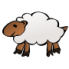 das Osterei – jajko wielkanocne, pisankader Osterhase – zając wielkanocnyder Osterkorb- koszyk wielkanocnydas Osterlamm – baranek wielkanocnydie Osterwoche (tez: die Karwoche) – wielki tydzień  das Osterfest – święto wielkanocne das Küken – pisklę, kurczątko das Kind – dziecko die Schokolade – czekolada suchen – szukaćPraca domowaWybierz sobie 5 słówek i naucz się ich na pamięć.STUNDEThema: Frohe Ostern!/ Wesołych świąt wielkanocnych!ZU OSTERN WŰNSCHE ICH DIR UND DEINER FAMILIE VIEL GESUNDCHEIT UND FREUNDE!Z OKAZJI WIELKANOCY ŻYCZĘ TOBIE I TWOJEJ RODZINIE DUŻO ZDROWIA I RADOŚCI! 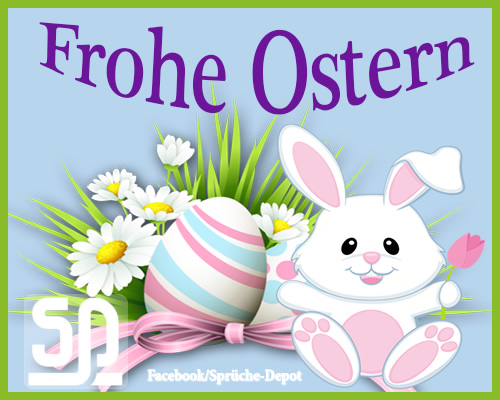 